Analiza potrzeb rozwojowych w zakresie cyfryzacjiPlan Rozwoju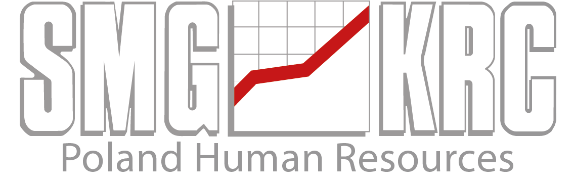 Dokument sporządzono na potrzeby udziału w projekcie Akademia Managera MMŚP – kompetencje w zakresie cyfryzacjiSpis treści1.	Dane podstawowe	31.1.	Dane podstawowe Przedsiębiorcy	31.2.	Dane podstawowe Wykonawcy Planu Rozwoju	32.	Ogólny opis  Przedsiębiorcy	42.1.	Historia Przedsiębiorcy	42.2.	Cele, zadania i strategia działania Przedsiębiorcy	42.3.	Asortyment wyrobów i usług	62.4.	Rynki zbytu wyrobów i usług	82.5.	Aktualna pozycja na rynku	93.	Charakterystyka organizacji Przedsiębiorcy	103.1.	Status i forma organizacyjno prawna	103.2.	Charakterystyka zasobów ludzkich, infrastrukturalnych i technicznych	103.3.	Model organizacji wewnętrznej	124.	Ocena dojrzałości  cyfrowej przedsiębiorstwa	144.1.	Kluczowe problemy Przedsiębiorcy wymagające wsparcia w ramach usług szkoleniowych i doradczych	194.2.	Analiza potrzeb szkoleniowych i doradczych	195.	Plan Działań	215.1.	Cele Planu Rozwoju w zakresie cyfryzacji w kontekście przeprowadzonej analizy strategicznej Przedsiębiorcy	21Działania proponowane w ramach Indywidualnego Planu Rozwoju	225.2.	Charakterystyka rezultatów realizacji Planu Rozwoju, powstałych w wyniku dostarczonych usług	236.	Harmonogram IPR	24Dane podstawoweDane podstawowe Przedsiębiorcy Tabela 	 1.W dalszej części dokumentu w odniesieniu do Przedsiębiorcy używana będzie także nazwa skrócona …….., Określenia skrótowe: „Firma”, „Spółka”, „Przedsiębiorca” oraz „Przedsiębiorstwo” bez wskazania nazwy konkretnej firmy / spółki, oznaczać będą domyślnie firmę ……...Dane podstawowe Wykonawcy Planu RozwojuTabela 	2.Ogólny opis Przedsiębiorcy(przykład) Firma …………. założona została w ………. roku. Obecnie prowadzona jest przez …………………... Firma oferuje …………………. Oferta Przedsiębiorcy skierowana jest zarówno do klientów ………….., jak i ……………... Siedziba firmy zlokalizowana jest w ……… w woj. …………. . Poza salonem sprzedaży w …………… firma obsługuje jeden mniejszy punkt sprzedaży w …………. – również w woj. ……………. Przedsiębiorca swoje interesy prowadzi przede wszystkim na lokalnym rynku.Historia Przedsiębiorcy Tekst Tabela 	3. Kalendarium głównych wydarzeń w historii PrzedsiębiorcyŹródło: PrzedsiębiorcaCele, zadania i strategia działania Przedsiębiorcy CeleMisja firmy ………….Wizja firmy………………Misja oraz wizja Przedsiębiorcy będą wypełniane dzięki realizacji poniższych celów strategicznych i operacyjnych: Tabela  4. Cele PrzedsiębiorcyŹródło: PrzedsiębiorcaZadaniaOsiąganie wyżej wymienionych celów operacyjnych realizowane jest w poszczególnych aspektach działalności Przedsiębiorcy poprzez następujące zadania wyznaczone na rok 2022/23:Tabela 	5. Zadania PrzedsiębiorcyŹródło: PrzedsiębiorcaStrategia(przykład) Przedsiębiorstwo nie posiada i nigdy nie posiadało sformalizowanej strategii. Zadania przeważnie wyznaczane były na bieżąco w miarę potrzeby reakcji na zmieniające się warunki funkcjonowania.Pomimo, że Przedsiębiorca nie ma formalnie zdefiniowanej i zakomunikowanej strategii, 
nie oznacza to jednak, że działa bez długoterminowych planów, i że nie realizuje działań innych aniżeli służące wyłącznie doraźnym potrzebom.Dotychczasowa strategia Przedsiębiorcy opierała się na utrzymywaniu długotrwałych relacji 
z klientami. Podstawowa oferta asortymentowa była stale poszerzana o nowinki technologiczne i ulepszenia branżowe, aby stale dostarczać klientom produktów najwyższej jakości. Firma ponadto zawsze starała się wychodzić naprzeciw oczekiwaniom klientów, elastycznie i sprawnie poszerzając i dostosowując swą ofertę o produkty spoza podstawowego asortymentu, w razie takiej potrzeby i na życzenie odbiorców. Prowadzona jest ewidencja dostawców elementów spoza podstawowej oferty produktowej, aby w takim wypadku móc szybko zareagować. Firma stara się zapewnić dostępność niestandardowych produktów 
w ciągu maksymalnie …….. dni roboczych od złożenia zamówienia. Firma ponadto od końca …….. roku realizuje politykę zmniejszania udziału klientów hurtowych na rzecz indywidualnych. Ograniczenie dostaw towarów do sklepów detalicznych pozwala uniknąć ponoszenia kosztów związanych z tą mało atrakcyjną gałęzią działalności firmy. Wzrost udziału klientów indywidualnych pozwala ponadto na zwiększenie rentowności prowadzonej działalności.Rozwój firmy w rozumieniu wzrostu skali działalności był na przestrzeni lat realizowany dzięki takim przedsięwzięciom, jak:Kupno działki z budynkami i przystosowanie ich na biuro, magazyn i salon sprzedaży w ……………….;Poszerzenie kanałów dystrybucji o oddział (salon i magazyn) w ……….;Zbudowanie bazy środków trwałych dla prowadzonej działalności: budynki, maszyny i urządzenia oraz flota dostawczych samochodów ciężarowych; Stworzenie strony internetowej (wizytówki firmy i jej oferty).Przedsiębiorca ponadto stawia na rzetelność i sumienność w kontaktach z kontrahentami. 
Z punktu widzenia firmy, cechy te są konieczną postawą biznesową dla zdobywania lojalności i utrwalania relacji z bazą klientów w branży. Powszechną opinią w firmie ……….. jest przekonanie, że ukrywanie przed klientem kosztów „drobnym druczkiem” stanowi błąd 
w długofalowej perspektywie.Asortyment wyrobów i usługTekst ok 1500 znaków plus wykresy i tabeleRysunek nr 1. Przykład Struktura przychodów ze sprzedaży towarów wg grup asortymentowych 
w ………. r. w tys. złŹródło: Opracowanie własne na podstawie danych PrzedsiębiorcyPrzykład Firma …………. współpracuje z producentami oraz hurtowniami artykułów ……………. 
i ……………… . ……… i …………… oraz ………….. i częściowo ………… są brane od pośredników i hurtowników. Pozostały asortyment (………………) dostarczany jest firmie bezpośrednio przez producentów. W ………….. roku firma …………. współpracowała 
z ponad ……….. dostawcami. Najwięksi kontrahenci zostali przedstawieni na wykresie poniżej:Rysunek nr 2.	Przykład Struktura zakupów Przedsiębiorcy wg dostawców w ……. r., ceny brutto, tys. złŹródło: Opracowanie własne na podstawie danych PrzedsiębiorcyTekst Przykład Dodatkowym przychodem firmy, uzyskiwanym od ……… roku jest wynajem pomieszczeń mieszkalnych oraz powierzchni magazynowej, z której w ………… roku uzyskano ……… tys. zł przychodu (odpowiednio …….% przychodów ze sprzedaży). Ponadto, przedsiębiorstwo świadczy usługi transportu towarów do większych klientów, które w ujęciu rocznym stanowią marginalną część przychodów ze sprzedaży.WnioskiTekst  ok. 1500 znaków Przykład Produktami o kluczowym znaczeniu dla firmy są ……. i ………., które w ……….. roku stanowiły prawie połowę całkowitej sprzedaży. Drugą pod względem wielkości sprzedaży grupą asortymentową w firmie ………. są …….. i …….., które w połączeniu z …….. i ………. pokrywają niemal ……% sprzedaży. Pozostałe ……..% przychodów spółki generowanych jest kolejno przez: narzędzia i artykuły drobne, artykuły ………., artykuły ………., ……………. oraz usługi.Rynki zbytu wyrobów i usług Firma …………… prowadzi swą działalność w ……………., gdzie mieści się siedziba firmy, oraz w …………. .Rysunek nr 3.	Przykład Struktura przychodów ze sprzedaży wg oddziałów firmy w ……… r. w tys. złŹródło: Opracowanie własne na podstawie danych PrzedsiębiorcyTekst ok 1500 znaków Przykład  W ………… roku ………….% sprzedaży trafiło na lokalny rynek w ………... Pozostała część skierowana była do firm i osób z okolicznych miast w obrębie woj. ……….. . Minimalną część sprzedaży stanowiła sprzedaż do klientów spoza woj. ………….. . W …...... roku firma ………….. w obydwu oddziałach obsłużyła łącznie ponad ………. klientów. Przedsiębiorca kieruje swą ofertę zarówno do klientów hurtowych, jak i detalicznych. Klientami hurtowymi są firmy ………, …………. oraz sklepy detaliczne, zgłaszający cykliczne zapotrzebowanie na produkty oferowane przez firmę. Klienci hurtowi przeznaczają zakupione u Przedsiębiorcy towary na dalszą sprzedaż lub na własny użytek zarobkowy. Z kolei klienci indywidualni kupują produkty od firmy …………. na własną niekomercyjną potrzebę. Firma nie ma wewnętrznego raportowania ukazującego wielkości sprzedaży w rozróżnieniu na hurtową i detaliczną.Aktualna pozycja na rynku Przykład Przedsiębiorca nie posiada aktualnych badań marketingowych dotyczących udziałów w rynku. Niżej prezentowane dane pochodzą z bieżących obserwacji (popartych wieloletnim doświadczeniem) Przedsiębiorcy, pozyskanych w trakcie warsztatów strategicznych, oraz z informacji rynkowych. Analizie poddano jedynie główne rynki / kategorie asortymentowe.Pozycja na rynkuTekst 1000 znakówKlienciTekst ok. 2500 znakówWnioskiTekst ok 2500 znakówCharakterystyka organizacji PrzedsiębiorcyStatus i forma organizacyjno prawna Tabela 	6.  Struktura własności PrzedsiębiorcyŹródło: PrzedsiębiorcaTekst ok 1000 znakówCharakterystyka zasobów ludzkich, infrastrukturalnych i technicznychZasoby ludzkie Tekst 1500 znaków Charakterystyk zasobów ludzkich firmy: m.in.: wykształcenie, fluktuacja, absencje, poziom zarobków etc.Tabela 7. Struktura zatrudnienia wg jednostek organizacyjnych na dzień …….. r.Źródło: PrzedsiębiorcaTabela  8. Struktura wykształcenia pracowników (ogółem)Źródło:   Przedsiębiorca Tabela 9. Struktura wykształcenia kadry kierowniczejŹródło: PrzedsiębiorcaTabela 10.  Szkolenia pracowników w roku …….Źródło: PrzedsiębiorcaWnioskiTekst 2500 znakówZasoby rzeczowe (w tym informatyczne, techniczne i infrastrukturalne)Tekst 1000 znakówTabela 11.  Lista najważniejszych środków trwałych PrzedsiębiorcyŹródło: PrzedsiębiorcaWnioskiTekst ok 2000 znakówModel organizacji wewnętrznej Rysunek nr 4.  Struktura organizacyjna PrzedsiębiorcyŹródło: Opracowanie własne na podstawie informacji PrzedsiębiorcyWnioskiTekst ok 1500 znakówWładze i zasady organizacjiTekst 1500 znakówWnioskiTekst 1500 znaków3.3.2  Ocena pozycji strategicznej  Przedsiębiorcy w kontekście transformacji  cyfrowejPoniższa tabela prezentuje syntetyczne ujęcie silnych i słabych stron Przedsiębiorcy w poszczególnych aspektach działalności oraz główne szanse i zagrożenia w jego otoczeniu w kontekście transformacji cyfrowej.Tabela 12.	Analiza SWOTWnioskiTekst 2500 znaków podsumowujący analizę strategiczną Przedsiębiorcy w kontekście cyfryzacji.Ocena dojrzałości cyfrowej przedsiębiorstwaPrzedsiębiorstwo zostało poddane analizie strategicznej w oparciu o 3 główne obszary działalności istotne z punktu widzenia cyfryzacji.  Poniższa tabela przedstawia diagnozę dla każdego z tych obszarów ze wskazaniem metody przeprowadzenia analizy i tworzenia diagnozy lub ew. uzasadnienie pominięcia diagnozy dla danego obszaru.Tabela  13.  Zakres analizyŹródło: Opracowanie własneTabela 14.  Analiza SWOT OrganizacjaTabela 15.  Analiza SWOT ProcesyTabela 16.  Analiza SWOT TechnologieTabela 	17.  Szanse i zagrożenia zewnętrzneŹródło: Opracowanie własneTekst 2500 znakówWyniki oceny obszarów SWOT przedstawia poniższa tabela. Tabela 	 18.  Wyniki oceny obszarów SWOTŹródło: Opracowanie własneKluczowe problemy Przedsiębiorcy wymagające wsparcia w ramach usług szkoleniowych i doradczychWyniki przeprowadzonych analiz strategicznych zostały ocenione pod kątem ważności strategicznej danego obszaru i zestawione z możliwością jego wsparcia w ramach usług dostarczanych w ramach projektu AMC. Końcowym rezultatem przeprowadzonych analiz jest macierz klasyfikująca obszary SWOT przedstawiona poniżej.Tabela 	19.  Priorytety vs. możliwości wsparcia obszarów SWOT w ramach projektuŹródło: Opracowanie własnePogrupowanie obszarów SWOT objętych analizą w powyższej macierzy pozwoliło na określenie priorytetów strategicznych dla firmy ……. w zakresie cyfryzacji.  Do wsparcia w ramach projektu zakwalifikowano te obszary zidentyfikowane w toku analizy SWOT, które mają wysokie (tj. strategiczne bądź istotne) znaczenie dla realizacji celów Przedsiębiorcy. Koncentrują się one na następujących zakresach tematycznych: wpisać z macierzy powyżejAnaliza potrzeb szkoleniowych i doradczychPodczas warsztatów strategicznych z Przedsiębiorcą przeprowadzono analizę potrzeb szkoleniowych i doradczych.  W identyfikacji obszarów problemowych posłużono się m.in. analizami SWOT i kluczowych czynników sukcesu, przeprowadzono z Przedsiębiorcą analizę konkurencji oraz określono najważniejsze problemy, z którymi boryka się firma. W analizach posłużono się danymi pierwotnymi - informacjami pozyskanymi od Przedsiębiorcy w toku pogłębionych wywiadów oraz ………W toku badania posłużono się metodą studium przypadku. Za pomocą różnych źródeł zasileń informacyjnych i różnych narzędzi analitycznych zidentyfikowano sytuację firmy …….. i poszukiwano rozwiązań problemu badawczego mającego postać pytania: jakie są kluczowe luki kompetencyjne w zakresie cyfryzacji u wytypowanych managerów o krytycznym znaczeniu dla rozwoju firmy oraz jakie działania w zakresie szkoleń i doradztwa należy podjąć by luki te zniwelować.Przeprowadzone analizy i spotkania z osobami kluczowymi u Przedsiębiorcy wskazały na następujące obszary, w których występują potrzeby związane ze wzrostem kompetencji, pozyskania wiedzy lub wsparcia doradczego:Rekomendowane obszary i rodzaje wsparcia w ramach projektu AMC podsumowuje poniższa tabela:Tabela 	20.  Proponowane obszary wsparcia w ramach projektu dla uczestnika:…………….Źródło: Opracowanie własne Tabela 	21. Proponowane obszary wsparcia w ramach projektu dla uczestnika:…………….Źródło: Opracowanie własneTekst uzasadnienie wyboru uczestników do AMC w aspekcie wyszczególnionych kluczowych obszarów wsparcia  1500 znakówPlan DziałańCele Planu Rozwoju w zakresie cyfryzacji w kontekście przeprowadzonej analizy strategicznej PrzedsiębiorcyCelami Planu Rozwoju w kontekście przeprowadzonej analizy strategicznej są:Przygotowanie organizacji do …Przygotowanie organizacji do …Przygotowanie organizacji do …Analiza kluczowych luk kompetencyjnych dla pracowników objętych wsparciemRealizacja ww. celów rozwojowych w zakresie cyfryzacji możliwa będzie poprzez podniesienie kompetencji w zakresie transformacji cyfrowej kadry managerskiej przedsiębiorstwa. Do działań rozwojowych w ramach projektu wyznaczono następujące osoby o kluczowym znaczeniu dla realizacji strategii firmy oraz niwelacji zagrożeń zdiagnozowanych w analizę SWOT:Tabela 	22. Indywidualne luki kompetencyjne w kluczowych obszarach wsparciaDziałania proponowane w ramach Indywidualnego Planu RozwojuIPR są przygotowywane w celu optymalnego rozwoju managerów biorących udział w projekcie. Indywidualne cele zawarte w IPR wychodzą naprzeciw potrzebom organizacji w zakresie transformacji cyfrowej, pozwalają osiągać zamierzone cele m.in. poprzez zniwelowanie luk kompetencyjnych oraz uzyskanie innych efektów szkoleń i doradztwa.Listę zidentyfikowanych potrzeb oraz rekomendacje dotyczące konkretnych działań rozwojowych zawiera tabela poniżej.Tabela 	23. IPR w zakresie szkoleń dla pracownika ………………….Źródło: Opracowanie własneTabela 24. IPR w zakresie doradztwa dla pracownika ……………………UWAGA: jeśli jest taka potrzeba, tabelę 23 i/lub 24 należy skopiować dla kolejnego pracownika.Charakterystyka rezultatów realizacji Planu Rozwoju, powstałych w wyniku dostarczonych usług  Tekst około 2000 znaków Po ukończeniu szkoleń/doradztwa uczestnik będzie wiedział/umiał…Harmonogram IPRHarmonogram wdrażania Indywidualnego Planu RozwojuTabela 	25. Harmonogram wdrożenia IPR dla ………………..Harmonogram wdrażania Indywidualnego Planu RozwojuTabela 	26. Harmonogram wdrożenia IPR dla …………………Tekst około 1500 znaków Uzasadnienie harmonogramów Harmonogram wdrażania Planu Rozwoju – syntezaTabela 	27. Synteza wdrożeniaŹródło: Opracowanie własnePodsumowanie PRTekst około 1500 znakówNazwa Przedsiębiorcy:Okres realizacji Planu Rozwoju:od ………….. do ………………Nazwa  wykonawcy AnalizyOsoba odpowiedzialna za końcowy kształt Analizy po stronie Przedsiębiorcy …………………..Telefon: …………………E-mail: …………….Osoba odpowiedzialna za końcowy kształt Analizy po stronie Wykonawcy………………..Telefon: …………………E-mail: ……………………….RokWażne wydarzenia w historii PrzedsiębiorcyAspekt działalnościCele strategiczneCele operacyjneMarketing 
i sprzedażCele muszą być SMARTCele muszą być SMARTZasoby ludzkieZasoby finansowe, rachunkowość 
i controlingStrategiaAspekt działalnościCele operacyjneZadaniaMarketing 
i sprzedażZasoby ludzkieLogistykaZasoby finansowe, rachunkowość 
i controlingStrategiaZasoby informacyjnePodmiotUdział w kapitale własnym%OgółemDziałLiczba stanowisk 
(w tym na niepełny etat)OgółemL.p.wykształcenieLiczba pracownikówwyżsześredniezasadnicze zawodowepodstawoweRazemL.p.WykształcenieIlość1.wyższe2.średnie3.zasadnicze zawodowe4.podstawoweRazemL.p.Tematyka szkoleniaLiczba uczestnikówRazemŚrodek trwałyOpisWartość początkowa,  zł Wartość umorzenia na dzień 
31.12.2011, zł Budynki i budowleŚrodki transportuAspekty działalnościMOCNE STRONYSŁABE STRONYMarketing i sprzedażProdukcja, techniki, technologiaZasoby ludzkieLogistykaZasoby finansowe, rachunkowość i controlingStrategiaZasoby informacyjneOtoczenieSZANSEZAGROŻENIAMakro-otoczenieOtoczenie konkurencyjneAspekty działalnościDiagnozaMetodaUwagiOrganizacja(przywództwo, pracownicy, strategia, współpraca, projekty)TAK/NIEProcesy (standaryzacja, integracja danych z otoczeniem, integracja cyklu życia produktu/usługi, integracja wewnętrzna danych)TAK/NIETechnologie(łączność, automatyzacja, autonomizacja, inteligentny produkt/usługa)TAK/NIEInne (opcjonalnie)Aspekty działalnościMOCNE STRONYSŁABE STRONYWspółpraca pomiędzy zespołami wewnątrz i na zewnątrz firmy w ramach prowadzonych działańStrategia wdrażania rozwiązań cyfrowych w firmie Szkolenia przygotowujące pracowników do wdrażania rozwiązań cyfrowych w firmieWiedza kadry zarządzającej na temat najnowszych rozwiązań cyfrowych Wdrażanie rozwiązań cyfrowych w firmieInne (opcjonalnie)Aspekty działalnościMOCNE STRONYSŁABE STRONYIntegracja danych i procesów w planowaniu zasobów i procesów biznesowych/produkcyjnychIntegracja danych i procesów w realizacji łańcucha dostawIntegracja danych i procesów w zarządzaniu cyklem życia produktu/ówKomunikacja z klientami biznesowymi i indywidualnymiZakupy maszyn, technologii i usług Automatyzacja procesów (w zakresie procesów biznesowych i produkcyjnych)Inne (opcjonalnie)Aspekty działalnościMOCNE STRONYSŁABE STRONYStopień integracji komunikacji pomiędzy urządzeniami i systemami w firmieAutonomizacja procesów, systemów i produktów w firmieProjektowanie produktów i usług w organizacjiInne (opcjonalnie)OtoczenieSZANSEZAGROŻENIAMakro-otoczenieOtoczenie konkurencyjneObszary analizy SWOTWaga obszaru
[mało istotny/średnio istotny/ istotny/ strategiczny] i uzasadnienieRekomendacja wsparcia w ramach projektu Rekomendowane działaniaMocne stronyMocne stronyMocne stronyMocne stronySłabe stronySłabe stronySłabe stronySłabe stronySzanseSzanseSzanseSzanseZagrożeniaZagrożeniaZagrożeniaZagrożeniaMożliwość wsparcia w ramach usług dostarczanych w projekcie Możliwość wsparcia w ramach usług dostarczanych w projekcie NiskaWysokaWażność potrzeby / problemuWysokaKluczowe obszary do wsparcia w ramach usług dostarczanych w projekcie:Ważność potrzeby / problemuNiskaRodzaj wsparciaObszary wsparciaWymagane kompetencje (zgodne z OKMC)SzkoleniaDziałania doradcze Rodzaj wsparciaObszary wsparciaWymagane kompetencje (zgodne z OKMC)SzkoleniaDziałania doradcze Imię i nazwisko:Imię i nazwisko:Imię i nazwisko:Imię i nazwisko:Stanowisko (obecne lub przyszłe, jeśli pracownik jest wytypowany do awansu)Zakres obowiązków obecnych lub przyszłych, jeśli jest wytypowany do awansuZakres obowiązków obecnych lub przyszłych, jeśli jest wytypowany do awansuZakres obowiązków obecnych lub przyszłych, jeśli jest wytypowany do awansuKluczowe obszary wsparciaZdiagnozowane luki kompetencyjne (zgodne  z OKMC)Priorytetyzacja luk kompetencyjnych (wysoki/niski)Działania rozwojowe (szkolenia/doradztwo)Stanowisko (obecne lub przyszłe, jeśli pracownik jest wytypowany do awansu)Zakres obowiązków obecnych lub przyszłych, jeśli jest wytypowany do awansuZakres obowiązków obecnych lub przyszłych, jeśli jest wytypowany do awansuZakres obowiązków obecnych lub przyszłych, jeśli jest wytypowany do awansuKluczowe obszary wsparciaZdiagnozowane luki kompetencyjne (zgodne z OKMC)Priorytetyzacja luk kompetencyjnych (wysoki/niski)Działania rozwojowe (szkolenia/doradztwo)Nazwa szkolenia i forma szkoleniaCel szkolenia oraz efekty  uczenia sięCele IPR wspierane przez szkolenieRezultaty realizacji IPR wspierane przez szkolenieZakres doradztwa i forma doratzwaCel doradztwaCele IPR wspierane przez doradztwoRezultaty realizacji IPR wspierane przez szkolenieNazwa usługiData rozpoczęciaData zakończeniaMiejsce świadczenia usługiUwagiSzkolenia dla pracownika Szkolenia dla pracownika Szkolenia dla pracownika Szkolenia dla pracownika Szkolenia dla pracownika Doradztwo dla pracownika Doradztwo dla pracownika Doradztwo dla pracownika Doradztwo dla pracownika Doradztwo dla pracownika Nazwa usługiData rozpoczęciaData zakończeniaMiejsce świadczenia usługiUwagiSzkolenia dla pracownikaSzkolenia dla pracownikaSzkolenia dla pracownikaSzkolenia dla pracownikaSzkolenia dla pracownikaDoradztwo dla pracownikaDoradztwo dla pracownikaDoradztwo dla pracownikaDoradztwo dla pracownikaDoradztwo dla pracownikaNazwa usługiData rozpoczęciaData zakończeniaSzkolenia dla pracownikówDoradztwo dla pracowników